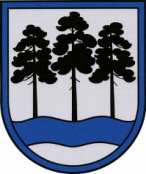 OGRES  NOVADA  PAŠVALDĪBAReģ.Nr.90000024455, Brīvības iela 33, Ogre, Ogres nov., LV-5001tālrunis 65071160, e-pasts: ogredome@ogresnovads.lv, www.ogresnovads.lv PAŠVALDĪBAS DOMES SĒDES PROTOKOLA IZRAKSTS19.Par Ogres novada pašvaldības medību koordinācijas komisijas priekšsēdētāju un priekšsēdētāja vietniekuSaskaņā ar Ogres novada pašvaldības (turpmāk – Pašvaldība) domes 2022.gada 27.janvāra lēmumu “Par Ogres novada pašvaldības iekšējo noteikumu Nr.11/2022 “Ogres novada pašvaldības medību koordinācijas komisijas nolikums” apstiprināšanu” apstiprināti Pašvaldības iekšējie noteikumi Nr.11/2022 “Ogres novada pašvaldības medību koordinācijas komisijas nolikums” (turpmāk – Komisijas nolikums).Komisijas nolikuma 7.punkts noteic, ka Pašvaldības dome ievēlē Pašvaldības medību koordinācijas priekšsēdētāju un priekšsēdētāja vietnieku.Saskaņā ar Ministru kabineta 2014.gada 26.maija noteikumu Nr.269 “Noteikumi par medījamo dzīvnieku nodarīto zaudējumu noteikšanu un medību koordinācijas komisijām” (turpmāk – MK noteikumi Nr.269) 7.punktu pašvaldības medību koordinācijas komisijas darbu vada pašvaldības pārstāvis.MK noteikumu Nr.269 3.punkts noteic, ka komisijas sastāvu apstiprina uz četriem gadiem.Pašvaldībā saņemta Valsts meža dienesta Rīgas reģionālās virsmežniecības 2022.gada 19.decembra vēstule Nr.VM5.8-4/1170 “Par pārstāvi medību koordinācijas komisijā”. Pašvaldībā  saņemts Pašvaldības Centrālās administrācijas Ielu un ceļu uzturēšanas nodaļas vadītāja Pētera Bužera 2023.gada 8.februāra iesniegums (reģistrēts Pašvaldībā 2023.gada 9.februārī ar reģistrācijas Nr.2-4.5/104) par piekrišanu veikt Pašvaldības medību koordinācijas komisijas priekšsēdētāja pienākumus.Pamatojoties uz Pašvaldību likuma 10.panta pirmās daļas 13.punktu, Ministru kabineta 2014.gada 26.maija noteikumu Nr.269 “Noteikumi par medījamo dzīvnieku nodarīto zaudējumu noteikšanu un medību koordinācijas komisijām” 3. un 7.punktu,  Ogres novada pašvaldības 2022.gada 27.janvāra iekšējo noteikumu Nr.11/2022 “Ogres novada pašvaldības medību koordinācijas komisijas nolikums” 7.punktu,balsojot: ar 23 balsīm "Par" (Andris Krauja, Artūrs Mangulis, Atvars Lakstīgala, Dace Kļaviņa, Dace Māliņa, Dace Veiliņa, Daiga Brante, Dainis Širovs, Dzirkstīte Žindiga, Egils Helmanis, Gints Sīviņš, Ilmārs Zemnieks, Indulis Trapiņš, Jānis Iklāvs, Jānis Kaijaks, Jānis Siliņš, Kaspars Bramanis, Pāvels Kotāns, Raivis Ūzuls, Rūdolfs Kudļa, Santa Ločmele, Toms Āboltiņš, Valentīns Špēlis), "Pret" – nav, "Atturas" – nav, Ogres novada pašvaldības dome NOLEMJ:Izveidot Ogres novada pašvaldības medību koordinācijas komisiju.Ievēlēt uz četriem gadiem par Ogres novada pašvaldības medību koordinācijas komisijas:priekšsēdētāju – Pēteri Bužeru, Ogres novada pašvaldības Centrālās administrācijas Ielu un ceļu uzturēšanas nodaļas vadītāju;priekšsēdētāja vietnieku – Māri Balodi, Valsts meža dienesta Rīgas reģionālās virsmežniecības virsmežzini. Atzīt par spēku zaudējušiem:Ogres novada pašvaldības domes 2020.gada 14.maija lēmumu “Par Ogres novada pašvaldības medību koordinācijas komisiju”;Lielvārdes novada domes 2019.gada 30.janvāra lēmumu Nr.11 “Par Lielvārdes novada medību koordinācijas komisijas izveidošanu”;Ikšķiles novada domes 2019.gada 27.marta lēmumu “Par Medību koordinācijas komisijas izveidošanu”;Ķeguma novada domes 2014.gada 6.augusta lēmumu Nr.296 “Par Ķeguma novada medību koordinācijas komisijas izveidošanu”;Ķeguma novada domes 2015.gada 27.maija lēmumu Nr.245 “Par izmaiņām Ķeguma novada medību koordinācijas komisijas sastāvā”;Ķeguma novada domes 2018.gada 14.februāra lēmumu Nr.KND1-3/18/33 “Par izmaiņām Ķeguma novada medību koordinācijas komisijas sastāvā”;Ķeguma novada domes 2020.gada 22.janvāra lēmumu Nr.KND1-3/20/26 “Par izmaiņām Ķeguma novada medību koordinācijas komisijas sastāvā”.(Sēdes vadītāja,domes priekšsēdētāja E.Helmaņa paraksts)Ogrē, Brīvības ielā 33Nr.22023.gada 16.februārī